В соответствии с      Федеральным    законом   от   21.11.2011 N 324-ФЗ "О бесплатной юридической помощи в Российской Федерации",  Федеральным   законом   от   02.05.2006   N 59-ФЗ     "О порядке рассмотрения      обращений         граждан         Российской       Федерации"       п о с т а н о в л я ю:           1. Утвердить Положение об оказании бесплатной юридической помощи жителям Ленского района РС (Я) в новой редакции, согласно приложению к настоящему постановлению.2. Признать утратившим силу постановление и.о. главы   от 23.09.2013 № 12-03-001302/13 «Об утверждении Порядка оказания бесплатной юридической помощи гражданам, имеющим право на ее получение в администрации муниципального образования «Ленский район»»	.3. Главному специалисту общего отдела (Иванская Е.С.) опубликовать настоящее постановление в средствах массовой информации.          4. Контроль исполнения настоящего постановления оставляю за собой.                                                                                     Приложение                                                                                      к постановлению главы                                                                                      от «09» июля 2020 г.                                                                             № 01-03-314/0Об утверждении Положения об оказании бесплатной юридической помощи жителям Ленского района РС (Я) в новой редакции       Настоящее Положение разработано с целью обеспечения права граждан на бесплатную юридическую помощь в соответствии с частью 2 статьи 14 Федерального закона от 21.11.2011 N 324-ФЗ "О бесплатной юридической помощиевдРоссийскойдФедерации".
       Настоящее Положение регулирует порядок оказания бесплатной юридической помощи жителям Ленского района РС (Я).
       Под жителями Ленского района РС (Я) в целях настоящего Положения понимаются граждане, зарегистрированные по месту жительства на территории Ленского района РС (Я).1. Общие положения       1. Право на получение бесплатной юридической помощи имеют следующиедкатегориизграждан:
       1.1. Граждане, среднедушевой доход семей которых ниже величины прожиточного минимума, либо одиноко проживающие граждане, доходы которых ниже величины прожиточного минимума (малоимущие граждане).
       1.2.дИнвалидыдIдижIIжгруппы.
       1.3.дВетераны Великой Отечественной войны, Герои Российской Федерации, Герои Советского Союза, Герои Социалистического Труда, герои трудажРоссийскойдФедерации.
       1.4. Полные кавалеры орденов Славы и (или) Трудовой Славы, Почетные гражданелЛенскогодрайонадРСд(Я).
       1.5.жДети-инвалиды, дети-сироты, дети, оставшиеся без попечения родителей, а также их законные представители и представители, если они обращаются за оказанием бесплатной юридической помощи по вопросам, связанным с обеспечением и защитой прав и законных интересов таких детей.       1.6.дГраждане пожилого возраста и инвалиды, проживающие в организациях социального обслуживания, представляющих социальные услуги в стационарной форме, а также их представители.
       1.7.дНесовершеннолетние, содержащиеся в учреждениях системы профилактики безнадзорности и правонарушений несовершеннолетних, и несовершеннолетние, отбывающие наказание в местах лишения свободы (за исключением вопросов, связанных с оказанием юридической помощи в уголовномщсудопроизводстве).
       1.8. Граждане, признанные судом недееспособными, а также их законные представители, если они обращаются за оказанием бесплатной юридической помощи по вопросам, связанным с обеспечением и защитой прав и законных интересовотакихлграждан.
       1.9.ьГраждане, пострадавшие в результате чрезвычайной ситуации:
       а) супруг (супруга), состоявший (состоявшая) в зарегистрированном браке с погибшим (умершим) на день гибели (смерти) в результате чрезвычайной ситуации;
       б) дети погибшего (умершего) в результате чрезвычайной ситуации;
       в) родители погибшего (умершего) в результате чрезвычайной ситуации;
       г) лица, находившиеся на полном содержании погибшего (умершего) в результате чрезвычайной ситуации или получавшие от него помощь, которая была для них постоянным и основным источником средств к существованию, а также иные лица, признанные иждивенцами в порядке, установленном законодательствомоРоссийскойлФедерации;
       д) граждане, здоровью которых причинен вред в результате чрезвычайной ситуации;
       е) граждане, лишившиеся жилого помещения либо утратившие полностью или частично иное имущество либо документы в результате чрезвычайной ситуации.
       1.10. В экстренных случаях право на получение бесплатной юридической помощи, помимо категорий граждан, имеющих право на получение бесплатной юридической помощи, указанных в пунктах 1.1 - 1.9, имеют граждане, оказавшиеся в трудной жизненной ситуации.
        Под экстренным случаем понимается ситуация, возникшая в результате обстоятельств (чрезвычайного происшествия, аварии, катастрофы, террористического акта, опасного природного явления, стихийного или иного бедствия), угрожающих жизни и здоровью человека, повлекших ущерб здоровью человека или значительный материальный ущерб.
        Под трудной жизненной ситуацией понимается ситуация, объективно нарушающая жизнедеятельность гражданина (инвалидность, неспособность к самообслуживанию в связи с преклонным возрастом, болезнью, сиротство, безнадзорность, малообеспеченность, безработица, отсутствие определенного места жительства, конфликты и жестокое обращение в семье, одиночество и другое), которую он не может преодолеть самостоятельно.2. Формы бесплатной юридической помощи        2. Бесплатная юридическая помощь оказывается в форме бесплатного юридическоголконсультированиядижинформирования.
        2.1.дБесплатным юридическим информированием является предоставление гражданам посредством распространения печатной продукции, размещения информационных материалов в местах, доступных для граждан, в средствах массовой информации, в информационно-телекоммуникационной сети Интернет (далее - сеть Интернет) и иными способами информации по вопросам, связанным со своей деятельностью и применением муниципальных правовых актов.
        2.2.жБесплатным юридическим консультированием является предоставление консультаций по юридическим вопросам в устной форме (при личном обращении), в письменной форме, по электронной почте в случаях, установленных   частью    2    статьи    20 Федерального закона от 21.11.2011 N 324-ФЗ "О бесплатной юридической помощи в Российской Федерации".
        2.3. Обращения, поступившие в письменной форме, либо в форме электронного документа, рассматриваются в порядке, предусмотренном законодательством о порядке рассмотрения обращений граждан Российской Федерации.3. Порядок организации приема граждан        3.1. Прием граждан по предоставлению бесплатной юридической помощи осуществляется правовым отделом районной администрации.
        3.2. До начала консультирования граждане предъявляют документ, удостоверяющий личность, документ, подтверждающий регистрацию по месту жительства на территории Ленского района РС (Я), а также документы, необходимые для подтверждения отнесения гражданина к категориям, установленнымлвлразделео1щнастоящегодПоложения.
        3.3. Консультирование представляется также законным представителям граждан, относящихся к категориям, указанным в разделе 1 настоящего Положения, если гражданин не имеет возможности лично обратиться за получением бесплатной юридической помощи. В этом случае представитель гражданина помимо указанных документов представляет документ, удостоверяющий личность, доверенность, оформленную в соответствии с требованиями действующего законодательства, или документ, подтверждающийдправадзаконногодпредставителя.
        3.4. Вся юридическая помощь оказывается гражданам на безвозмездной основе.
        3.5. Прием граждан фиксируется в журнале учета приема граждан.4. Специальные положения        4.1.дБесплатная юридическая помощь не оказывается по вопросам:
        1) которые были рассмотрены в порядке гражданского, уголовного или административногодсудопроизводства;
        2)бсвязаннымдсхуголовнымдсудопроизводством;
        3) возникшим в связи с участием обратившегося за помощью гражданина в противоправной деятельности, в сделках, противных основам правопорядка илнравственности.
        Недосуществляетсядприемжюридическихдлиц.
        При проведении устных консультаций не составляются исковые заявления, жалобы, ходатайства и иные письменные документы.
        4.2. Если в ходе консультирования усматривается наличие признаков обращения по вопросам, относящимся к компетенции органов местного самоуправления, обратившемуся лицу оказывается необходимая консультативная помощь в составлении обращения на имя главы иного органа местного самоуправления, или иного должностного лица, в компетенцию которогодвходитжданныйдвопрос.
       И.о. начальника правового отдела                                           О.Н. СимоноваМуниципальное образование«ЛЕНСКИЙ РАЙОН»Республики Саха (Якутия)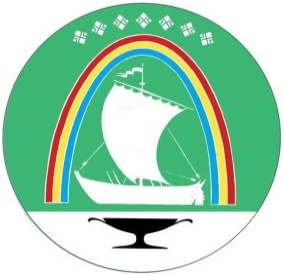 Саха Өрөспүүбүлүкэтин «ЛЕНСКЭЙ ОРОЙУОН» муниципальнайтэриллиитэПОСТАНОВЛЕНИЕ                  УУРААХг. Ленск                      Ленскэй кот «09» июля  2020 года                                                       № 01-03-314/0от «09» июля  2020 года                                                       № 01-03-314/0Об утверждении Положения об оказании бесплатной юридической помощи жителям Ленского района РС (Я) в новой редакцииГлава  Ж.Ж. Абильманов